■　楠小放課後子ども教室のあらまし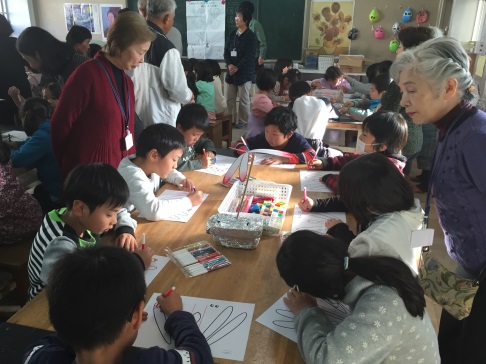 1．実施場所○　河内長野市立楠小学校　図工室　2．実施日時○　11月18日（金）14時45分～15時30分3．活動内容○　地域の団体「だんだん」による、工作教室（バランスとんぼ作り）○　2年生を対象（53名が参加）★複数の地域の団体が放課後子ども教室の応援団！！★河内長野市では様々な地域の団体が、複数の学校の放課後子ども教室を回って講座を開いており（各学校、学期に３～４回）、今回取材した「だんだん」さんも、河内長野市教育委員会の依頼を受けて、各小学校で工作教室を中心に活動されています。「だんだん」さんの特徴は、何と言ってもスタッフの多さで、一回当たりのボランティアさんの参加が10名以上にのぼります。今回の楠小学校では、「バランスとんぼ作り」を実施し、17名の方々が子どもたちの傍でマンツーマンのような形で関わっておられました。ただ単に作業を子どもに任せるのではなく、道具を揃えたり、工程ごとに全員一緒に作業したりと、本当に様々な点について細やかな配慮をされておられました。子どもたちへのフォローが手厚い！！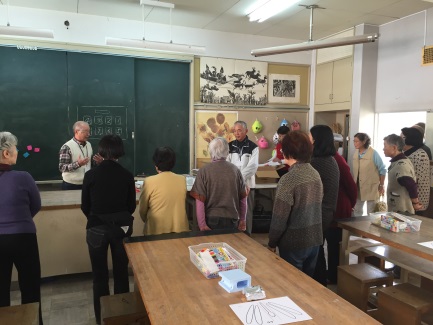 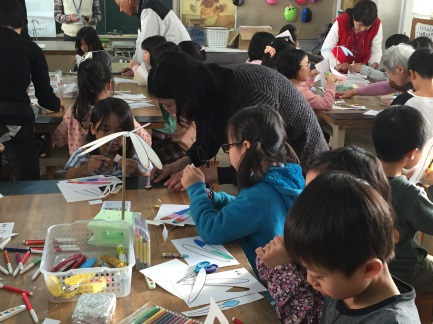 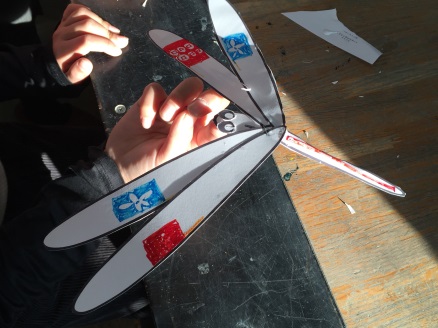 